AN OPPORTUNITY FOR YOUNG MUSICIANS IN NOTTINGHAMSHIRE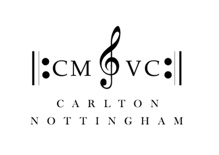 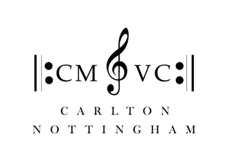 The Carlton Music Makers Award, now in its twenty-first year, is a successful and well-established opportunity for promising young local musicians. You might like to visit the following link to find out about the young musicians who have won the award in the past:  http://carltonmvc.org/music-maker-competitionAs a local choir, Carlton Male Voice Choir is keen to encourage and help young performers in the area to further their interest, skills and experience in live musical performance. Each year we award a young musician from Nottinghamshire the Carlton Music Makers Trophy, a £1,000 cash prize (designed to assist the winning student in his or her musical studies) and an opportunity to perform to a large audience. The winner will be presented with the Music Makers Trophy at our annual Festival Concert at the Albert Hall Nottingham, where he or she will put on a performance programme of about ten minutes’ duration (and possibly a combined item with the choir).Criteria for entry:The Music Makers Award is open to any young musician in Nottinghamshire who, on the entry date, 1st May 2022, has passed their 16th birthday but has not reached their 20th birthday.  Previous winners are not entitled to re-apply regardless of instrument choice.Applicants should:be studying music at A or AS level AND/OR receiving private music lessons (the student may also have left school recently or be in a “gap year” before entering university or college.)have the ability to perform at Grade 7 or higher on a musical instrument or voicebe available to give a 10 minute performance at the choir’s Festival Concert on 2nd July 2022.The student should:Arrange to record a video of their performance.  (This should be no more than 6 months old).  Please ensure that the video is of a reasonable quality of both video and audio as this will be used by the judges to make their decision. Consider carefully the location (background etc) the performance itself and how you present yourself.  The judges will be looking at factors to include ability, accuracy, dynamics, passion, programme choice, presentation and stage craft. The standard of competitor is always high and it would be a shame for a good performance to be disadvantaged due to a poor quality presentation (use of mobile phones is not advised for this reason).Complete the entry form in fullSend the video recording (on a DVD) and entry form to the address below. OR:Upload the video recording to ‘youtube’ or similar video website and email the link to nigelslater77@gmail.com along with the entry form.Entries must reach the address below by 1st May 2022.  All participants will be notified of the decision by the beginning of June 2022.The winner will be expected to perform for about ten minutes and formally receive the Award at the Carlton Male Voice Choir Festival Concert on the evening of Saturday 2nd July 2022 , at the Albert Hall in Nottingham. Help will be available from the choir in the time leading up to the concert, including accompaniment if required. Thank you for taking the time to read this information. If you would like to know more, please do not hesitate to contact me on nigelslater77@gmail.com or phone  07765243245Yours sincerely, Nigel Slater         Carlton Male Voice Choir, Chairman & Music Makers Award CoordinatorAddress for entries: 	N Slater, 14 Rowan Close, Calverton, Nottingham NG14 6QH	or email	nigelslater77@gmail.comEntry form: Carlton Male Voice Choir Music Makers Award 2022Required Information to be included along with the application: Please include a video of your performance either as an online source (please ensure you allow others to view) or as a DVDName of Applicant:Date of Birth:Instrument / Voice:Contact information 	email:                                                                                phone:Home Address:Name of School /College/Musical organization:Name of Music Teacher/Person to contact:Contact (email / phone):Please tell us (in 200 - 300 words) something about yourself, your music, why you are applying for this award and how you might make use of the £1000 cheque.The applicant will be available to perform at the Carlton Male Voice Choir Festival Concert at the Albert Hall, Nottingham, on Saturday 2nd July 2022 (7pm start)Signed: _______________________________________________________(applicant)Signed: _______________________________________________________(teacher/parent)Address for entries: 	N Slater, 14 Rowan Close, Calverton, Nottingham, NG14 6QH or email: nigelslater77@gmail.com